MINISTERUL AGRICULTURII ŞI DEZVOLTĂRII RURALE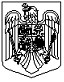 AGENŢIA PENTRU FINANŢAREA INVESTIŢIILOR RURALESeptembrie 2017 Versiunea 01 - cu depunere in format fizicSECŢIUNE GENERALĂSe completează de către solicitantREGULI DE COMPLETARECompletaţi devizele aferente capitolelor de cheltuieli, defalcat pe cheltuieli eligibile şi neeligibile prin completarea tabelurilor incluse în acest document, respectiv :1. Tabelul "Deviz financiar_cap3" cuprinde cheltuielile aferente capitolului 3 - Cheltuieli pentru proiectare şi asistenţă tehnică, cheltuieli care trebuie să se regăsească atât în Bugetul Indicativ (Tabel "Buget indicativ" din cererea de finanţare, partea specifică) cât şi în Devizul General din Studiul de Fezabilitate.2. Tabelul "Devize obiect" cuprinde formatul cadru al devizului pe obiect, iar solicitantul va completa atâtea devize pe obiect câte obiecte de investiţie sunt incluse în proiect. Suma tuturor devizelor pe obiect trebuie să se regăsească atât în Bugetul Indicativ (tabelul "Buget indicativ" din cererea de finanţare, partea specifică) cât şi în Devizul General din Studiul de Fezabilitate.În cazul în care proiectul de investiţii presupune mai multe devize pe obiect, solicitantul va crea în documentul curent câte o copie a tabelului "Devize obiect" pentru fiecare deviz pe obiect şi va detalia cheltuielile eligibile şi neeligibile pe fiecare în parte.3. Tabelul "cap.2+cap.5" cuprinde cheltuieli aferente capitolelor 2 şi 5 şi trebuie să se regăsească atât în Bugetul Indicativ (tabel "Buget indicativ" din cererea de finanţare, partea specifică) cât şi Devizul General din Studiul de Fezabilitate.4. Câmpul "Prescorare" de la secţiunea A6 se autocompletează cu totalul din Grila criterii de selecție.5. Pentru indicatorii de tip numeric care nu fac obiectul investitiei sa va completa valoarea zero.6. Trebuie bifate si anexate toate documente (1.a, 5, 10, 11 si 18) de pe coloana “DEPUNERE - Obligatoriu pentru toate proiectele” din sectiunea E – Lista documentelor anexate.Indic. nr.1 - reprezintă codul de inregistrare al beneficiarului în Registrul Fermierului la APIA;Indic. nr.2 - reprezintă codul CAEN completat de solicitant la prima pozitie din cele maxim 5 coduri CAEN din Cererea deFinantare pentru investiţia/investitiile vizată/vizate prin proiect;Indic. nr. 3, 4, 5, 6 - se va bifa doar o singura categorie/ categoria majoritarăIndic. nr. 7 şi 8 - aceşti indicatori (suprafaţa exploataţiei agricole şi tip ramură agricolă) se vor completa numai pentrusolicitanţii care deţin exploataţii agricole şi se încadrează în categoria fermierilor sau a membrilor gospodăriilor agricole. Încazul în care solicitantul nu deţine o suprafaţă, exploataţia vizează doar creşterea animalelor, la indicatorul “Suprafaţaexploataţiei agricole sprijinite” va completa “0”, iar la “Tip ramură agricolă” va bifa ramura agricolă la care se încadrează.Indic. nr.9 - se va completa numărul locurilor de muncă existente şi numărul locurilor de muncă nou create prin proiectPUNCTAJ MINIM : 10 puncte Codul unic de înregistrare APIAÎn cazul în care nu aveți un cod unic de înregistrare APIA, completați acest formular.FORMULARde înscriere în Registrul unic de identificare pentru solicitanţii de finanţare prin măsurileProgramului naţional de dezvoltare rurală 2014 – 2020solicit înscrierea în Registrul unic de îdentificare - Agenţia de Plăţi şi Intervenţie pentru Agricultură.Am luat la cunoştinţă că orice modificare a informaţiilor de mai sus trebuie furnizată către APIA în termen de maximum 10 zile lucrătoare de la producerea acestora.Declar pe propria răspundere că cele de mai sus sunt conforme cu realitatea.Sunt de acord ca datele din cerere să fie introduse în baza de date a Sistemului Integrat de Administrare şi Control, procesate şi verificate în vederea înscrierii în Registrul unic de identificare şi transmise autorităţilor responsabile în vederea elaborării de studii statistice şi de evaluări economice, în condiţiile Legii nr. 677-2001 pentru protecţia persoanelor cu privire la prelucrarea datelor cu caracter personal şi libera circulaţie a acestor date, cu modificarile şi completările ulterioare.Reprezentant Legal									DataNumele şi prenumeleSemnăturaDATE DE ÎNREGISTRAREDATE DE ÎNREGISTRAREDATE DE ÎNREGISTRAREDATE DE ÎNREGISTRAREDATE DE ÎNREGISTRAREDATE DE ÎNREGISTRAREDATE DE ÎNREGISTRAREDATE DE ÎNREGISTRAREDATE DE ÎNREGISTRARENUME ŞI PRENUME DIRECTOR GENERAL ADJUNCT CRFIRSe completează de către Agenția pentru Finanțarea Investițiilor Rurale – Centrul Regional – Programul FEADR 2014-2020CRFIRNumar inregistrare:Se completează de către Agenția pentru Finanțarea Investițiilor Rurale – Centrul Regional – Programul FEADR 2014-2020CRFIRNumar inregistrare:Se completează de către Agenția pentru Finanțarea Investițiilor Rurale – Centrul Regional – Programul FEADR 2014-2020CRFIRNumar inregistrare:Se completează de către Agenția pentru Finanțarea Investițiilor Rurale – Centrul Regional – Programul FEADR 2014-2020CRFIRNumar inregistrare:Se completează de către Agenția pentru Finanțarea Investițiilor Rurale – Centrul Regional – Programul FEADR 2014-2020CRFIRNumar inregistrare:Se completează de către Agenția pentru Finanțarea Investițiilor Rurale – Centrul Regional – Programul FEADR 2014-2020CRFIRNumar inregistrare:Se completează de către Agenția pentru Finanțarea Investițiilor Rurale – Centrul Regional – Programul FEADR 2014-2020CRFIRNumar inregistrare:Se completează de către Agenția pentru Finanțarea Investițiilor Rurale – Centrul Regional – Programul FEADR 2014-2020CRFIRNumar inregistrare:Se completează de către Agenția pentru Finanțarea Investițiilor Rurale – Centrul Regional – Programul FEADR 2014-2020CRFIRNumar inregistrare:Se completează de către Agenția pentru Finanțarea Investițiilor Rurale – Centrul Regional – Programul FEADR 2014-2020CRFIRNumar inregistrare:Se completează de către Agenția pentru Finanțarea Investițiilor Rurale – Centrul Regional – Programul FEADR 2014-2020CRFIRNumar inregistrare:Se completează de către Agenția pentru Finanțarea Investițiilor Rurale – Centrul Regional – Programul FEADR 2014-2020CRFIRNumar inregistrare:Se completează de către Agenția pentru Finanțarea Investițiilor Rurale – Centrul Regional – Programul FEADR 2014-2020CRFIRNumar inregistrare:Se completează de către Agenția pentru Finanțarea Investițiilor Rurale – Centrul Regional – Programul FEADR 2014-2020CRFIRNumar inregistrare:Se completează de către Agenția pentru Finanțarea Investițiilor Rurale – Centrul Regional – Programul FEADR 2014-2020CRFIRNumar inregistrare:Se completează de către Agenția pentru Finanțarea Investițiilor Rurale – Centrul Regional – Programul FEADR 2014-2020CRFIRNumar inregistrare:Se completează de către Agenția pentru Finanțarea Investițiilor Rurale – Centrul Regional – Programul FEADR 2014-2020CRFIRNumar inregistrare:Se completează de către Agenția pentru Finanțarea Investițiilor Rurale – Centrul Regional – Programul FEADR 2014-2020CRFIRNumar inregistrare:Semnătura Director General Adjunct CRFIR Ştampila CRFIRSe completează de către Agenția pentru Finanțarea Investițiilor Rurale – Centrul Regional – Programul FEADR 2014-2020CRFIRNumar inregistrare:Se completează de către Agenția pentru Finanțarea Investițiilor Rurale – Centrul Regional – Programul FEADR 2014-2020CRFIRNumar inregistrare:Se completează de către Agenția pentru Finanțarea Investițiilor Rurale – Centrul Regional – Programul FEADR 2014-2020CRFIRNumar inregistrare:Se completează de către Agenția pentru Finanțarea Investițiilor Rurale – Centrul Regional – Programul FEADR 2014-2020CRFIRNumar inregistrare:Se completează de către Agenția pentru Finanțarea Investițiilor Rurale – Centrul Regional – Programul FEADR 2014-2020CRFIRNumar inregistrare:Se completează de către Agenția pentru Finanțarea Investițiilor Rurale – Centrul Regional – Programul FEADR 2014-2020CRFIRNumar inregistrare:Se completează de către Agenția pentru Finanțarea Investițiilor Rurale – Centrul Regional – Programul FEADR 2014-2020CRFIRNumar inregistrare:Se completează de către Agenția pentru Finanțarea Investițiilor Rurale – Centrul Regional – Programul FEADR 2014-2020CRFIRNumar inregistrare:Se completează de către Agenția pentru Finanțarea Investițiilor Rurale – Centrul Regional – Programul FEADR 2014-2020CRFIRNumar inregistrare:Tip cerere de finantareCodificare masuraCoduficare MasuraCodificare de rezervaNumar de referinta al licitatiei de proiecteNumar de referinta al licitatiei de proiecteCod regiuneCod judeţNumar de ordine in registrul Cererilor de finantareData ÎnregistrăriiData ÎnregistrăriiData ÎnregistrăriiData ÎnregistrăriiData ÎnregistrăriiNumele si prenumele persoanei care inregistreazaNumele si prenumele persoanei care inregistreazaNumele si prenumele persoanei care inregistreazaNumele si prenumele persoanei care inregistreazaNumele si prenumele persoanei care inregistreazaSemnaturaSemnaturaSemnaturaSemnaturaSemnaturaData primirii cererii de finantare la contractareData primirii cererii de finantare la contractareData primirii cererii de finantare la contractareData primirii cererii de finantare la contractareData primirii cererii de finantare la contractareA. PREZENTARE GENERALĂA. PREZENTARE GENERALĂA1 Sub-masura 19.2, Măsura 2INVESTITII IN CREAREA SI DEZVOLTAREA DE INTREPRINDERI NON-AGRICOLE IN MICOREGIUNEA “ASOCIATIA LEADER COLINELE MOLDOVEI”A1 Sub-masura 19.2, Măsura 2      Continutul cadru al documentatiei tehnico-economice faza SF/DALI conform HG NR. 28/2008     A2 Denumire solicitantA3 Titlu proiectA4 Descrierea succinta a proiectuluiA5 Amplasarea proiectuluiA5 Amplasarea proiectuluiA5 Amplasarea proiectuluiA5 Amplasarea proiectuluiA5 Amplasarea proiectuluiRegiunea de dezvoltareNord-Est Nord-Est Nord-Est Nord-Est Judeţ: Botosani          Iasi  Botosani          Iasi  Botosani          Iasi  Botosani          Iasi Obiectivele investiţieiJudeţComună/OraşSatSatA6 Date despre tipul de proiect si beneficiarA6 Date despre tipul de proiect si beneficiarA 6.0 Tip zona    Restul teritoriului A 6.1   Proiect cu constructii montaj                Proiect fara constructii montaj          A 6.2   Modernizare si/sau Extindere               Investitie noua        A 6.3   Beneficiar privat A 6.4  Prescorare ..... puncte A 6.5 Alocare financiara maxim 75.000 Euro  maxim 170.000 Euro Denumire consultant CUINr. Inreg. ONRC Denumire proiectant CUINr. Inreg. ONRC  Proiect tehnic Proiect tehnicAutorizatie Autorizatie  Studiu de Impact  Studiu de Impact B. INFORMAŢII PRIVIND SOLICITANTULB. INFORMAŢII PRIVIND SOLICITANTULB. INFORMAŢII PRIVIND SOLICITANTULB. INFORMAŢII PRIVIND SOLICITANTULB. INFORMAŢII PRIVIND SOLICITANTULB. INFORMAŢII PRIVIND SOLICITANTULB. INFORMAŢII PRIVIND SOLICITANTULB. INFORMAŢII PRIVIND SOLICITANTULB. INFORMAŢII PRIVIND SOLICITANTULB. INFORMAŢII PRIVIND SOLICITANTULB. INFORMAŢII PRIVIND SOLICITANTULB. INFORMAŢII PRIVIND SOLICITANTULB. INFORMAŢII PRIVIND SOLICITANTULB. INFORMAŢII PRIVIND SOLICITANTULB. INFORMAŢII PRIVIND SOLICITANTULB. INFORMAŢII PRIVIND SOLICITANTULB. INFORMAŢII PRIVIND SOLICITANTULB. INFORMAŢII PRIVIND SOLICITANTULB. INFORMAŢII PRIVIND SOLICITANTULB. INFORMAŢII PRIVIND SOLICITANTULB. INFORMAŢII PRIVIND SOLICITANTULB. INFORMAŢII PRIVIND SOLICITANTULB. INFORMAŢII PRIVIND SOLICITANTULB. INFORMAŢII PRIVIND SOLICITANTULB. INFORMAŢII PRIVIND SOLICITANTULB. INFORMAŢII PRIVIND SOLICITANTULB. INFORMAŢII PRIVIND SOLICITANTULB. INFORMAŢII PRIVIND SOLICITANTULB1. Descrierea solicitantuluiB1. Descrierea solicitantuluiB1. Descrierea solicitantuluiB1. Descrierea solicitantuluiB1. Descrierea solicitantuluiB1. Descrierea solicitantuluiB1. Descrierea solicitantuluiB1. Descrierea solicitantuluiB1. Descrierea solicitantuluiB1. Descrierea solicitantuluiB1. Descrierea solicitantuluiB1. Descrierea solicitantuluiB1. Descrierea solicitantuluiB1. Descrierea solicitantuluiB1. Descrierea solicitantuluiB1. Descrierea solicitantuluiB1. Descrierea solicitantuluiB1. Descrierea solicitantuluiB1. Descrierea solicitantuluiB1. Descrierea solicitantuluiB1. Descrierea solicitantuluiB1. Descrierea solicitantuluiB1. Descrierea solicitantuluiB1. Descrierea solicitantuluiB1. Descrierea solicitantuluiB1. Descrierea solicitantuluiB1. Descrierea solicitantuluiB1. Descrierea solicitantuluiB1.1 Informatii privind solicitantulB1.1 Informatii privind solicitantulB1.1 Informatii privind solicitantulB1.1 Informatii privind solicitantulB1.1 Informatii privind solicitantulB1.1 Informatii privind solicitantulB1.1 Informatii privind solicitantulB1.1 Informatii privind solicitantulB1.1 Informatii privind solicitantulB1.1 Informatii privind solicitantulB1.1 Informatii privind solicitantulB1.1 Informatii privind solicitantulB1.1 Informatii privind solicitantulB1.1 Informatii privind solicitantulB1.1 Informatii privind solicitantulB1.1 Informatii privind solicitantulB1.1 Informatii privind solicitantulB1.1 Informatii privind solicitantulB1.1 Informatii privind solicitantulB1.1 Informatii privind solicitantulB1.1 Informatii privind solicitantulB1.1 Informatii privind solicitantulB1.1 Informatii privind solicitantulB1.1 Informatii privind solicitantulB1.1 Informatii privind solicitantulB1.1 Informatii privind solicitantulB1.1 Informatii privind solicitantulB1.1 Informatii privind solicitantulData înfiinţăriiData înfiinţăriizz/ll/aaaazz/ll/aaaazz/ll/aaaazz/ll/aaaazz/ll/aaaazz/ll/aaaazz/ll/aaaazz/ll/aaaazz/ll/aaaazz/ll/aaaazz/ll/aaaazz/ll/aaaazz/ll/aaaazz/ll/aaaazz/ll/aaaazz/ll/aaaazz/ll/aaaazz/ll/aaaazz/ll/aaaazz/ll/aaaazz/ll/aaaazz/ll/aaaazz/ll/aaaazz/ll/aaaazz/ll/aaaazz/ll/aaaaCod Unic de Inregistrare si/sauCodul de Inregistrare FiscalaCod Unic de Inregistrare si/sauCodul de Inregistrare FiscalaStatut juridic al solicitantuluiStatut juridic al solicitantuluiNumarul de inregistrare in registrul comertuluiNumarul de inregistrare in registrul comertuluiCodul CAEN al activitatii/activitatilor finantate prin proiect Codul CAEN al activitatii/activitatilor finantate prin proiect CAEN 1CAEN 1CAEN 1CAEN 1CAEN 1CAEN 1CAEN 2CAEN 2CAEN 2CAEN 2CAEN 2CAEN 3CAEN 3CAEN 3CAEN 3CAEN 3CAEN 4CAEN 4CAEN 4CAEN 4CAEN 4CAEN 4CAEN 5CAEN 5CAEN 5CAEN 5Codul CAEN al activitatii/activitatilor finantate prin proiect Codul CAEN al activitatii/activitatilor finantate prin proiect Codul unic de inregistrare APIACodul unic de inregistrare APIAAnul atribuirii codului Anul atribuirii codului Cod Registru national al Exploatatiilor ANSVSACod Registru national al Exploatatiilor ANSVSAAnul atribuirii coduluiAnul atribuirii coduluiB1.2 Sediul social / Domiciliul stabil al solicitantului / Reşedinţa din RomâniaB1.2 Sediul social / Domiciliul stabil al solicitantului / Reşedinţa din RomâniaB1.2 Sediul social / Domiciliul stabil al solicitantului / Reşedinţa din RomâniaB1.2 Sediul social / Domiciliul stabil al solicitantului / Reşedinţa din RomâniaB1.2 Sediul social / Domiciliul stabil al solicitantului / Reşedinţa din RomâniaB1.2 Sediul social / Domiciliul stabil al solicitantului / Reşedinţa din RomâniaB1.2 Sediul social / Domiciliul stabil al solicitantului / Reşedinţa din RomâniaB1.2 Sediul social / Domiciliul stabil al solicitantului / Reşedinţa din RomâniaB1.2 Sediul social / Domiciliul stabil al solicitantului / Reşedinţa din RomâniaB1.2 Sediul social / Domiciliul stabil al solicitantului / Reşedinţa din RomâniaB1.2 Sediul social / Domiciliul stabil al solicitantului / Reşedinţa din RomâniaB1.2 Sediul social / Domiciliul stabil al solicitantului / Reşedinţa din RomâniaB1.2 Sediul social / Domiciliul stabil al solicitantului / Reşedinţa din RomâniaB1.2 Sediul social / Domiciliul stabil al solicitantului / Reşedinţa din RomâniaB1.2 Sediul social / Domiciliul stabil al solicitantului / Reşedinţa din RomâniaB1.2 Sediul social / Domiciliul stabil al solicitantului / Reşedinţa din RomâniaB1.2 Sediul social / Domiciliul stabil al solicitantului / Reşedinţa din RomâniaB1.2 Sediul social / Domiciliul stabil al solicitantului / Reşedinţa din RomâniaB1.2 Sediul social / Domiciliul stabil al solicitantului / Reşedinţa din RomâniaB1.2 Sediul social / Domiciliul stabil al solicitantului / Reşedinţa din RomâniaB1.2 Sediul social / Domiciliul stabil al solicitantului / Reşedinţa din RomâniaB1.2 Sediul social / Domiciliul stabil al solicitantului / Reşedinţa din RomâniaB1.2 Sediul social / Domiciliul stabil al solicitantului / Reşedinţa din RomâniaB1.2 Sediul social / Domiciliul stabil al solicitantului / Reşedinţa din RomâniaB1.2 Sediul social / Domiciliul stabil al solicitantului / Reşedinţa din RomâniaB1.2 Sediul social / Domiciliul stabil al solicitantului / Reşedinţa din RomâniaB1.2 Sediul social / Domiciliul stabil al solicitantului / Reşedinţa din RomâniaB1.2 Sediul social / Domiciliul stabil al solicitantului / Reşedinţa din RomâniaJudeţJudeţLocalitateLocalitateSatSatCod PostalCod PostalStrada si nr.Strada si nr.Bloc si scaraBloc si scaraEtaj si apartamentEtaj si apartamentTelefon fixTelefon fixTelefon mobil Telefon mobil FaxFaxE-mailE-mailB1.3 Numele şi prenumele reprezentantului legal şi funcţia acestuia în cadrul organizaţiei, precum şi specimenul de semnătură:B1.3 Numele şi prenumele reprezentantului legal şi funcţia acestuia în cadrul organizaţiei, precum şi specimenul de semnătură:B1.3 Numele şi prenumele reprezentantului legal şi funcţia acestuia în cadrul organizaţiei, precum şi specimenul de semnătură:B1.3 Numele şi prenumele reprezentantului legal şi funcţia acestuia în cadrul organizaţiei, precum şi specimenul de semnătură:B1.3 Numele şi prenumele reprezentantului legal şi funcţia acestuia în cadrul organizaţiei, precum şi specimenul de semnătură:B1.3 Numele şi prenumele reprezentantului legal şi funcţia acestuia în cadrul organizaţiei, precum şi specimenul de semnătură:B1.3 Numele şi prenumele reprezentantului legal şi funcţia acestuia în cadrul organizaţiei, precum şi specimenul de semnătură:B1.3 Numele şi prenumele reprezentantului legal şi funcţia acestuia în cadrul organizaţiei, precum şi specimenul de semnătură:B1.3 Numele şi prenumele reprezentantului legal şi funcţia acestuia în cadrul organizaţiei, precum şi specimenul de semnătură:B1.3 Numele şi prenumele reprezentantului legal şi funcţia acestuia în cadrul organizaţiei, precum şi specimenul de semnătură:B1.3 Numele şi prenumele reprezentantului legal şi funcţia acestuia în cadrul organizaţiei, precum şi specimenul de semnătură:B1.3 Numele şi prenumele reprezentantului legal şi funcţia acestuia în cadrul organizaţiei, precum şi specimenul de semnătură:B1.3 Numele şi prenumele reprezentantului legal şi funcţia acestuia în cadrul organizaţiei, precum şi specimenul de semnătură:B1.3 Numele şi prenumele reprezentantului legal şi funcţia acestuia în cadrul organizaţiei, precum şi specimenul de semnătură:B1.3 Numele şi prenumele reprezentantului legal şi funcţia acestuia în cadrul organizaţiei, precum şi specimenul de semnătură:B1.3 Numele şi prenumele reprezentantului legal şi funcţia acestuia în cadrul organizaţiei, precum şi specimenul de semnătură:B1.3 Numele şi prenumele reprezentantului legal şi funcţia acestuia în cadrul organizaţiei, precum şi specimenul de semnătură:B1.3 Numele şi prenumele reprezentantului legal şi funcţia acestuia în cadrul organizaţiei, precum şi specimenul de semnătură:B1.3 Numele şi prenumele reprezentantului legal şi funcţia acestuia în cadrul organizaţiei, precum şi specimenul de semnătură:B1.3 Numele şi prenumele reprezentantului legal şi funcţia acestuia în cadrul organizaţiei, precum şi specimenul de semnătură:B1.3 Numele şi prenumele reprezentantului legal şi funcţia acestuia în cadrul organizaţiei, precum şi specimenul de semnătură:B1.3 Numele şi prenumele reprezentantului legal şi funcţia acestuia în cadrul organizaţiei, precum şi specimenul de semnătură:B1.3 Numele şi prenumele reprezentantului legal şi funcţia acestuia în cadrul organizaţiei, precum şi specimenul de semnătură:B1.3 Numele şi prenumele reprezentantului legal şi funcţia acestuia în cadrul organizaţiei, precum şi specimenul de semnătură:B1.3 Numele şi prenumele reprezentantului legal şi funcţia acestuia în cadrul organizaţiei, precum şi specimenul de semnătură:B1.3 Numele şi prenumele reprezentantului legal şi funcţia acestuia în cadrul organizaţiei, precum şi specimenul de semnătură:B1.3 Numele şi prenumele reprezentantului legal şi funcţia acestuia în cadrul organizaţiei, precum şi specimenul de semnătură:B1.3 Numele şi prenumele reprezentantului legal şi funcţia acestuia în cadrul organizaţiei, precum şi specimenul de semnătură:NumePrenumePrenumePrenumePrenumeFuncţieFuncţieFuncţieFuncţieFuncţieFuncţieFuncţieFuncţieFuncţieReprezentant legalReprezentant legalReprezentant legalReprezentant legalReprezentant legalReprezentant legalReprezentant legalSpecimen de semnaturaSpecimen de semnaturaSpecimen de semnaturaSpecimen de semnaturaSpecimen de semnaturaSpecimen de semnaturaSpecimen de semnaturaLEGALLEGALLEGALLEGALLEGALLEGALLEGALB2 Informaţii referitoare la reprezentantul legal de proiectB2 Informaţii referitoare la reprezentantul legal de proiectB2 Informaţii referitoare la reprezentantul legal de proiectB2 Informaţii referitoare la reprezentantul legal de proiectB2 Informaţii referitoare la reprezentantul legal de proiectB2 Informaţii referitoare la reprezentantul legal de proiectB2 Informaţii referitoare la reprezentantul legal de proiectB2 Informaţii referitoare la reprezentantul legal de proiectB2 Informaţii referitoare la reprezentantul legal de proiectB2 Informaţii referitoare la reprezentantul legal de proiectB2 Informaţii referitoare la reprezentantul legal de proiectB2 Informaţii referitoare la reprezentantul legal de proiectB2.1 Date de identitate ale reprezentantului legal de proiect (asociat unic/asociat majoritar/administrator) si asociati:B2.1 Date de identitate ale reprezentantului legal de proiect (asociat unic/asociat majoritar/administrator) si asociati:B2.1 Date de identitate ale reprezentantului legal de proiect (asociat unic/asociat majoritar/administrator) si asociati:B2.1 Date de identitate ale reprezentantului legal de proiect (asociat unic/asociat majoritar/administrator) si asociati:B2.1 Date de identitate ale reprezentantului legal de proiect (asociat unic/asociat majoritar/administrator) si asociati:B2.1 Date de identitate ale reprezentantului legal de proiect (asociat unic/asociat majoritar/administrator) si asociati:B2.1 Date de identitate ale reprezentantului legal de proiect (asociat unic/asociat majoritar/administrator) si asociati:B2.1 Date de identitate ale reprezentantului legal de proiect (asociat unic/asociat majoritar/administrator) si asociati:B2.1 Date de identitate ale reprezentantului legal de proiect (asociat unic/asociat majoritar/administrator) si asociati:B2.1 Date de identitate ale reprezentantului legal de proiect (asociat unic/asociat majoritar/administrator) si asociati:B2.1 Date de identitate ale reprezentantului legal de proiect (asociat unic/asociat majoritar/administrator) si asociati:B2.1 Date de identitate ale reprezentantului legal de proiect (asociat unic/asociat majoritar/administrator) si asociati:Data naşteriiData naşteriiData naşteriizz/ll/aaaazz/ll/aaaazz/ll/aaaazz/ll/aaaazz/ll/aaaazz/ll/aaaazz/ll/aaaazz/ll/aaaazz/ll/aaaaCod numeric personalCod numeric personalCod numeric personalAct de identitateAct de identitateAct de identitate B.I. B.I. B.I. C.I. C.I. C.I. Paşaport Paşaport PaşaportSeriaNr.Nr.Eliberat la data deEliberat la data deEliberat la data deDe catreDe catreDe catreValabil până laValabil până laValabil până lazz/ll/aaaazz/ll/aaaazz/ll/aaaazz/ll/aaaazz/ll/aaaazz/ll/aaaa Asociat unic Asociat unic Asociat unic Asociat unic Asociat unic Asociat unic Asociat unic Asociat unic Asociat unic Asociat unic Asociat unic Asociat unic Asociat majoritar  Asociat majoritar  Asociat majoritar  Asociat majoritar  Asociat majoritar  Asociat majoritar  Asociat majoritar  Asociat majoritar  Asociat majoritar  Asociat majoritar  Asociat majoritar  Asociat majoritar  Administrator  Administrator  Administrator  Administrator  Administrator  Administrator  Administrator  Administrator  Administrator  Administrator  Administrator  Administrator AsociatiAsociatiAsociatiAsociatiAsociatiAsociatiAsociatiAsociatiAsociatiAsociatiAsociatiAsociati Persoana fizica  Persoana fizica  Persoana fizica  Persoana fizica  Persoana fizica  Persoana fizica  Persoana fizica  Persoana fizica  Persoana fizica  Persoana fizica  Persoana fizica  Persoana fizica Nume si prenume asociat Nume si prenume asociat Nume si prenume asociat Nume si prenume asociat zz/ll/aaaazz/ll/aaaazz/ll/aaaazz/ll/aaaazz/ll/aaaazz/ll/aaaazz/ll/aaaazz/ll/aaaaData nasterii Data nasterii Data nasterii Data nasterii Cod numeric personal Cod numeric personal Cod numeric personal Cod numeric personal Act de identitate Act de identitate Act de identitate Act de identitate  B.I. B.I. B.I. C.I. C.I. C.I. Paşaport PaşaportSeriaSeriaNr.Nr.Nr.Eliberat la data deEliberat la data deEliberat la data deDe catreDe catreDe catreValabil până lazz/ll/aaaazz/ll/aaaazz/ll/aaaazz/ll/aaaaAdresa si domiciliul asociatului Adresa si domiciliul asociatului Adresa si domiciliul asociatului Adresa si domiciliul asociatului Adresa si domiciliul asociatului Adresa si domiciliul asociatului Adresa si domiciliul asociatului Adresa si domiciliul asociatului Adresa si domiciliul asociatului Adresa si domiciliul asociatului Adresa si domiciliul asociatului Adresa si domiciliul asociatului Judet Judet Judet Judet LocalitateLocalitateLocalitateLocalitateSatSatSatSatCod poştalCod poştalCod poştalCod poştalStrada si nr.Strada si nr.Strada si nr.Strada si nr.Bloc si scara Bloc si scara Bloc si scara Bloc si scara Etaj si apartament Etaj si apartament Etaj si apartament Etaj si apartament  Persoana juridca  Persoana juridca  Persoana juridca  Persoana juridca  Persoana juridca  Persoana juridca  Persoana juridca  Persoana juridca  Persoana juridca  Persoana juridca  Persoana juridca  Persoana juridca B2.2 Domiciliul stabil al reprezentantului legal de proiect B2.2 Domiciliul stabil al reprezentantului legal de proiect B2.2 Domiciliul stabil al reprezentantului legal de proiect JudeţLocalitateSatCod PostalStrada si nr.Bloc si scaraEtaj si apartament Telefon fix/mobilFaxE-mailB3 Informaţii privind contul bancar pentru proiect FEADRB 3.1 Denumirea BanciiDenumirea Sucursalei/Filialei:B 3.2 Adresa Bancii/SucursaleiB 3.3 Cod IBANB 3.4 Titularul contului bancarC FINANȚĂRI NERAMBURSABILE SOLICITATE SI/SAU OBTINUTE?C FINANȚĂRI NERAMBURSABILE SOLICITATE SI/SAU OBTINUTE?C FINANȚĂRI NERAMBURSABILE SOLICITATE SI/SAU OBTINUTE?C FINANȚĂRI NERAMBURSABILE SOLICITATE SI/SAU OBTINUTE?C FINANȚĂRI NERAMBURSABILE SOLICITATE SI/SAU OBTINUTE?C. Solicitantul a mai obtinut finantari nerambursabile? daca DA, detaliati cu datele solicitate in tabelul de mai josC. Solicitantul a mai obtinut finantari nerambursabile? daca DA, detaliati cu datele solicitate in tabelul de mai josC. Solicitantul a mai obtinut finantari nerambursabile? daca DA, detaliati cu datele solicitate in tabelul de mai josC. Solicitantul a mai obtinut finantari nerambursabile? daca DA, detaliati cu datele solicitate in tabelul de mai josC. Solicitantul a mai obtinut finantari nerambursabile? daca DA, detaliati cu datele solicitate in tabelul de mai jos DA DA DA NU NUDenumire program finantatorNumar proiecteTitlul proiectului si numarul contractului de finantare Data finalizariizz/ll/aaaaValoarea sprijinului (EUR)Program National SAPARD FEADRAlte programe europeneAlte programe internationaleBuget Indicativ - HG 28/2008MINISTERUL AGRICULTURII SI DEZVOLTARII RURALEAGENŢIA PENTRU FINANŢAREA INVESTIŢIILOR RURALEProcentul aferent intensitatii: Procentul aferent intensitatii: Procentul aferent intensitatii: Procentul aferent intensitatii: Curs EURO: Curs EURO: Curs EURO: Curs EURO: Data intocmirii devizului general din SF/DALI: Data intocmirii devizului general din SF/DALI: Data intocmirii devizului general din SF/DALI: Data intocmirii devizului general din SF/DALI: Submăsura 19.2Submăsura 19.2Masura 2 Masura 2 Masura 2 Masura 2 Masura 2 Masura 2 Denumirea capitolelor de cheltuieliDenumirea capitolelor de cheltuieliCheltuieli eligibileCheltuieli eligibileCheltuielineeligibileCheltuielineeligibileTotalTotalEUROEUROEUROEUROEUROEURO11223344Capitolul 1 Cheltuieli pentru obtinerea şi amenajarea terenului - total, din care:Capitolul 1 Cheltuieli pentru obtinerea şi amenajarea terenului - total, din care:1.1 Cheltuieli pentru obţinerea terenului1.1 Cheltuieli pentru obţinerea terenului1.2 Cheltuieli pentru amenajarea terenului1.2 Cheltuieli pentru amenajarea terenului1.3 Cheltuieli cu amenajari pentru protecţia mediului şi aducerea la starea iniţială1.3 Cheltuieli cu amenajari pentru protecţia mediului şi aducerea la starea iniţialăCapitolul 2 Cheltuieli pentru asigurarea utilităţilor necesare obiectivuluiCapitolul 2 Cheltuieli pentru asigurarea utilităţilor necesare obiectivuluiCapitolul 3 Cheltuieli pentru proiectare şi asistenţă tehnică - total, din care:Capitolul 3 Cheltuieli pentru proiectare şi asistenţă tehnică - total, din care:3.1 Studii de teren3.1 Studii de teren3.2 Obţinerea de avize, acorduri şi autorizaţii3.2 Obţinerea de avize, acorduri şi autorizaţii3.3 Proiectare şi inginerie3.3 Proiectare şi inginerie3.4 Organizarea procedurilor de achiziţie3.4 Organizarea procedurilor de achiziţie3.5 Consultanţă3.5 Consultanţă3.6 Asistenţă tehnică3.6 Asistenţă tehnicăVerificare încadrare cheltuieli capitolul 3Verificare încadrare cheltuieli capitolul 3Cheltuieli Cap.3 nu se încadrează in limita de 10%Cheltuieli Cap.3 nu se încadrează in limita de 10%Cheltuieli Cap.3 nu se încadrează in limita de 10%Cheltuieli Cap.3 nu se încadrează in limita de 10%Cheltuieli Cap.3 nu se încadrează in limita de 10%Cheltuieli Cap.3 nu se încadrează in limita de 10%Capitolul 4 Cheltuieli pentru investiţia de bază - total, din care:Capitolul 4 Cheltuieli pentru investiţia de bază - total, din care:4.1 Construcţii şi instalaţii4.1 Construcţii şi instalaţii4.2 Montaj utilaj tehnologic4.2 Montaj utilaj tehnologic4.3 Utilaje, echipamente tehnologice şi funcţionale cu montaj (procurare)4.3 Utilaje, echipamente tehnologice şi funcţionale cu montaj (procurare)4.4 Utilaje şi echipamente fară montaj, mijloace de transport, alte achiziţii specifice4.4 Utilaje şi echipamente fară montaj, mijloace de transport, alte achiziţii specifice4.5 Dotări4.5 Dotări4.6 Active necorporale4.6 Active necorporaleCapitolul 5 Alte cheltuieli - total, din care:Capitolul 5 Alte cheltuieli - total, din care:5.1 Organizare de şantier5.1 Organizare de şantier5.1.1 lucrări de construcţii şi instalaţii aferente organizării de şantier5.1.1 lucrări de construcţii şi instalaţii aferente organizării de şantier5.1.2 cheltuieli conexe orgănizării şantierului5.1.2 cheltuieli conexe orgănizării şantierului5.2 Comisioane, taxe, costul creditului5.2 Comisioane, taxe, costul creditului5.3 Cheltuieli diverse şi neprevăzute5.3 Cheltuieli diverse şi neprevăzuteProcent cheltuieli diverse si neprevazute Procent cheltuieli diverse si neprevazute Capitolul 6 Cheltuieli pentru darea în exploatare - total, din care:Capitolul 6 Cheltuieli pentru darea în exploatare - total, din care:6.1 Pregătirea personalului de exploatare6.1 Pregătirea personalului de exploatare6.2 Probe tehnologice şi teste6.2 Probe tehnologice şi testeTOTAL  GENERALTOTAL  GENERALVerificare actualizareVerificare actualizareactualizare mai mică de 5% din valoarea eligibilaactualizare mai mică de 5% din valoarea eligibilaactualizare mai mică de 5% din valoarea eligibilaactualizare mai mică de 5% din valoarea eligibilaactualizare mai mică de 5% din valoarea eligibilaactualizare mai mică de 5% din valoarea eligibilaACTUALIZARE Cheltuieli Eligibile (max 5%)ACTUALIZARE Cheltuieli Eligibile (max 5%)TOTAL GENERAL CU ACTUALIZARETOTAL GENERAL CU ACTUALIZAREValoare TVAValoare TVATOTAL GENERAL inclusiv TVATOTAL GENERAL inclusiv TVAVALOAREA PROIECTULUIVALOAREA PROIECTULUILEILEIEUROEUROVALOARE TOTALĂVALOARE TOTALĂVALOARE ELIGIBILĂVALOARE ELIGIBILĂVALOARE NEELIGIBILĂVALOARE NEELIGIBILĂPlan financiarPlan financiarCheltuieli eligibile EUROCheltuieli eligibile EUROCheltuieli neeligibile EUROCheltuieli neeligibile EUROTotalTotalAjutor public nerambursabil (contribuţie UE şi cofinanţare naţională)Ajutor public nerambursabil (contribuţie UE şi cofinanţare naţională)Cofinanțare privată, din care:Cofinanțare privată, din care:- autofinantare- autofinantare- imprumuturi- imprumuturiTOTAL PROIECTTOTAL PROIECTProcent contribuţie publicăProcent contribuţie publicăAvans solicitatAvans solicitatProcent avans solicitat ca procent din ajutorul public nerambursabilProcent avans solicitat ca procent din ajutorul public nerambursabilSuma avans mai mica  de 50% din ajutorul publicSuma avans mai mica  de 50% din ajutorul publicSuma avans mai mica  de 50% din ajutorul publicSuma avans mai mica  de 50% din ajutorul public                             MINISTERUL AGRICULTURII ŞI DEZVOLTĂRII RURALE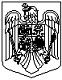                              AGENŢIA PENTRU FINANŢAREA INVESTIŢIILOR RURALE                             MINISTERUL AGRICULTURII ŞI DEZVOLTĂRII RURALE                             AGENŢIA PENTRU FINANŢAREA INVESTIŢIILOR RURALE                             MINISTERUL AGRICULTURII ŞI DEZVOLTĂRII RURALE                             AGENŢIA PENTRU FINANŢAREA INVESTIŢIILOR RURALEAnexa A1………. 2017Anexa A1………. 2017Deviz financiar- Capitolul 3 - Cheltuieli pentru proiectare şi asistenţa tehnică - EURODeviz financiar- Capitolul 3 - Cheltuieli pentru proiectare şi asistenţa tehnică - EURODeviz financiar- Capitolul 3 - Cheltuieli pentru proiectare şi asistenţa tehnică - EURODeviz financiar- Capitolul 3 - Cheltuieli pentru proiectare şi asistenţa tehnică - EURODeviz financiar- Capitolul 3 - Cheltuieli pentru proiectare şi asistenţa tehnică - EURODenumire Deviz:Denumire Deviz:Denumire Deviz:Denumire Deviz:Denumire Deviz:Nr. crt.SpecificatieValoare eligibilaValoare eligibilaValoare neeligibila1Cheltuieli pentru studii de teren ( studii geotehnice, geologice, hidrologice, hidrogeotehnice, fotogrammetrice, topografice şi de stabilitate a terenului pe care se amplasează obiectivul de investiţie)2Cheltuieli pentru obţinere de avize, acorduri şi autorizaţii - total, din care:1. obţinerea/prelungirea valabilităţii ceritificatului de urbanism2. obţinerea/prelungirea valabilităţii autorizaţiei de construire/desfiinţare, obţinereautorizaţii de scoatere din circuitul agricol3. obţinerea avizelor şi acordurilor pentru racorduri şi branşamente la reţelele publice de apă, canalizare, gaze, termoficare, energie electrică, telefonie etc.4. obţinere aviz sanitar, sanitar-veterinar şi fitosanitar5. obţinerea certificatului de nomenclatură stradală şi adresa6. întocmirea documentaţiei, obţinerea numărului Cadastral provizoriu şi înregistrarea terenului în Cartea Funciară7. obţinerea avizului PSI8. obţinerea acordului de mediu9. căi ferate10. alte avize, acorduri şi autorizaţii solicitate prin lege3Proiectare şi inginerie - total, din care:1. Cheltuieli pentru elaborarea tuturor fazelor de proiectare - total, din care:a. studiu de prefezabilitateb. studiu de fezabilitatec. proiect tehnicd. detalii de execuţiee. verificarea tehnică a proiectăriif. elaborarea certificatului de performanţă energetică a clădirii2. Documentaţii necesare pentru obţinerea acordurilor, avizelor şi autorizaţiilor aferente obiectivului de investiții3. Cheltuielile pentru expertiza tehnică efectuată pentru construcţii începute şi neterminate sau care urmează a fi modificate prin proiect (modernizări, consolidărietc.)4. cheltuielile pentru efectuarea auditului energetic4Organizarea procedurilor de achizitie5Cheltuieli pentru consultanta – total, din care:1. plata serviciilor de consultanţă la elaborarea memoriului justificativ, studiilor de piaţă, de evaluare, la întocmirea cererii de finanţare2. plata serviciilor de consultanţă în domeniul managementului investiţiei sauadministrarea contractului de execuţie6Cheltuieli pentru asistenta tehnica – total, din care:1. asistenţa tehnică din partea proiectantului în cazul când aceasta nu intră în tarifarea proiectării2. plata diriginţilor de şantier desemnaţi de autoritatea contractantă, autorizaţi conform prevederilor legale pentru verificarea execuţiei lucrărilor de construcţii şiinstalaţiiTotal valoare fără TVATotal valoare fără TVAValoare TVA (aferentă cheltuielilor eligibile şi neeligibile)Valoare TVA (aferentă cheltuielilor eligibile şi neeligibile)TOTAL DEVIZ FINANCIAR 1 (inclusiv TVA)TOTAL DEVIZ FINANCIAR 1 (inclusiv TVA)                             MINISTERUL AGRICULTURII ŞI DEZVOLTĂRII RURALE                             AGENŢIA PENTRU FINANŢAREA INVESTIŢIILOR RURALE                             MINISTERUL AGRICULTURII ŞI DEZVOLTĂRII RURALE                             AGENŢIA PENTRU FINANŢAREA INVESTIŢIILOR RURALE                             MINISTERUL AGRICULTURII ŞI DEZVOLTĂRII RURALE                             AGENŢIA PENTRU FINANŢAREA INVESTIŢIILOR RURALEAnexa A3…………. 2017Anexa A3…………. 2017Deviz - Capitolul 2 - Cheltuieli pentru asigurarea utilităţilor necesare obiectivului - EURODeviz - Capitolul 2 - Cheltuieli pentru asigurarea utilităţilor necesare obiectivului - EURODeviz - Capitolul 2 - Cheltuieli pentru asigurarea utilităţilor necesare obiectivului - EURODeviz - Capitolul 2 - Cheltuieli pentru asigurarea utilităţilor necesare obiectivului - EURODeviz - Capitolul 2 - Cheltuieli pentru asigurarea utilităţilor necesare obiectivului - EURODenumire Deviz:Denumire Deviz:Denumire Deviz:Denumire Deviz:Denumire Deviz:Nr. crt.SpecificatieValoare eligibilaValoare eligibilaValoare neeligibila1Alimentare cu apă2Canalizare3Alimentare cu gaze naturale4Alimentare cu agent termic5Alimentare cu energie electrică6Telecomunicaţii (telefonie, radio-tv,etc)7Alte tipuri de retele exterioare8Drumuri de acces9Cai ferate industriale 10Cheltuieli aferente racordarii la retele de utilitati TOTAL valoare fara TVAValoare TVA aferentă cheltuielilor eligibile şi neeligibileTOTAL DEVIZ CAPITOLUL 2 (inclusiv TVA)Deviz capitolul 5 - Alte cheltuieli - EURODeviz capitolul 5 - Alte cheltuieli - EURODeviz capitolul 5 - Alte cheltuieli - EURODeviz capitolul 5 - Alte cheltuieli - EURODeviz capitolul 5 - Alte cheltuieli - EURONr. crt.SpecificatieValoare eligibilaValoare eligibilaValoare neeligibila5.1Organizare de şantier5.1.1 Lucrări de construcţii şi instalaţii aferente organizării de şantier5.1.2 Cheltuieli conexe organizării şantierului5.2Comisioane, taxe comisionul bancii finantatoare cota aferentă ISC pentru controlul calităţii lucrărilor de construcţiicota aferentă ISC pentru controlul statului înamenajarea teritoriului, urbanism şi pentru autorizarea lucrărilor de construcţiiprime de asigurare in sarcina autoritatii contractante alte cheltuieli de aceeasi natura, stabilite in conditiile legii cota aferentă Casei Sociale a Constructorilor - CSC5.3Cheltuieli diverse si neprevazuteTOTAL DEVIZ CAPITOLUL 5TOTAL DEVIZ CAPITOLUL 5Valoare TVA aferentă cheltuielilor eligibile şi neeligibileValoare TVA aferentă cheltuielilor eligibile şi neeligibileTOTAL DEVIZ CAPITOLUL 5 (inclusiv TVA)TOTAL DEVIZ CAPITOLUL 5 (inclusiv TVA)                             MINISTERUL AGRICULTURII ŞI DEZVOLTĂRII RURALE                             AGENŢIA PENTRU FINANŢAREA INVESTIŢIILOR RURALE                             MINISTERUL AGRICULTURII ŞI DEZVOLTĂRII RURALE                             AGENŢIA PENTRU FINANŢAREA INVESTIŢIILOR RURALE                             MINISTERUL AGRICULTURII ŞI DEZVOLTĂRII RURALE                             AGENŢIA PENTRU FINANŢAREA INVESTIŢIILOR RURALEAnexa A2…………. 2017Anexa A2…………. 2017DEVIZUL OBIECTULUIDEVIZUL OBIECTULUIDEVIZUL OBIECTULUIDEVIZUL OBIECTULUIDEVIZUL OBIECTULUIDenumire Deviz:Denumire Deviz:Denumire Deviz:Denumire Deviz:Denumire Deviz:Nr. crt.DenumireValoarea pe categorii de lucrari, fara TVA - EUROValoarea pe categorii de lucrari, fara TVA - EUROValoarea pe categorii de lucrari, fara TVA - EUROILUCRĂRI DE CONSTRUCŢII ŞI INSTALAŢIIValoare eligibilaValoare eligibilaValoare neeligibila1Terasamente2Construcţii : rezistenţă (fundaţii, structură de rezistenţă) şiarhitectură (închideri exterioare, compartimentări, finisaje3Izolatii4Instalaţii electrice5Instalaţii sanitare6Instalaţii de încălzire, ventilare, climatizare. PSI, radio-tv, intranet7Instalaţii de alimentare cu gaze naturale8Instalaţii de telecomunicaţiTOTAL I (fara TVA)IIMONTAJ9Montaj utilaje, echipamente tehnologice şi funcţionaleTOTAL II ( fără TVA)IIIPROCURARE10Utilaje si echipamente tehnologice 11Utilaje si echipamente de transport12DotariTOTAL III ( fără TVA)TOTAL ( TOTAL I + TOTAL II +TOTAL III) fără TVATVA aferent cheltuielilor eligibile şi neeligibileTOTAL DEVIZ PE OBIECT (inclusiv TVA)MINISTERUL AGRICULTURII SI DEZVOLTARII RURALEMINISTERUL AGRICULTURII SI DEZVOLTARII RURALEMINISTERUL AGRICULTURII SI DEZVOLTARII RURALEMINISTERUL AGRICULTURII SI DEZVOLTARII RURALEMINISTERUL AGRICULTURII SI DEZVOLTARII RURALESectiune specifica M 2Sectiune specifica M 2Sectiune specifica M 2AGENŢIA PENTRU FINANŢAREA INVESTIŢIILOR RURALEAGENŢIA PENTRU FINANŢAREA INVESTIŢIILOR RURALEAGENŢIA PENTRU FINANŢAREA INVESTIŢIILOR RURALEAGENŢIA PENTRU FINANŢAREA INVESTIŢIILOR RURALEAGENŢIA PENTRU FINANŢAREA INVESTIŢIILOR RURALED. ALTE INFORMAŢIID. ALTE INFORMAŢIID. ALTE INFORMAŢIID. ALTE INFORMAŢIID. ALTE INFORMAŢIID. ALTE INFORMAŢIID. ALTE INFORMAŢIID. ALTE INFORMAŢIIProgramarea proiectului:Numar luni de implementare: Programarea proiectului:Numar luni de implementare: Programarea proiectului:Numar luni de implementare: Programarea proiectului:Numar luni de implementare: Programarea proiectului:Numar luni de implementare: Programarea proiectului:Numar luni de implementare: Programarea proiectului:Numar luni de implementare: Programarea proiectului:Numar luni de implementare: E. LISTA DOCUMENTELOR ANEXATE PROIECTELOR AFERENTE M 5OPIS DOCUMENTEDocumentele se vor anexa cererii de finantare in ordinea de mai jos:E. LISTA DOCUMENTELOR ANEXATE PROIECTELOR AFERENTE M 5OPIS DOCUMENTEDocumentele se vor anexa cererii de finantare in ordinea de mai jos:E. LISTA DOCUMENTELOR ANEXATE PROIECTELOR AFERENTE M 5OPIS DOCUMENTEDocumentele se vor anexa cererii de finantare in ordinea de mai jos:E. LISTA DOCUMENTELOR ANEXATE PROIECTELOR AFERENTE M 5OPIS DOCUMENTEDocumentele se vor anexa cererii de finantare in ordinea de mai jos:E. LISTA DOCUMENTELOR ANEXATE PROIECTELOR AFERENTE M 5OPIS DOCUMENTEDocumentele se vor anexa cererii de finantare in ordinea de mai jos:E. LISTA DOCUMENTELOR ANEXATE PROIECTELOR AFERENTE M 5OPIS DOCUMENTEDocumentele se vor anexa cererii de finantare in ordinea de mai jos:E. LISTA DOCUMENTELOR ANEXATE PROIECTELOR AFERENTE M 5OPIS DOCUMENTEDocumentele se vor anexa cererii de finantare in ordinea de mai jos:E. LISTA DOCUMENTELOR ANEXATE PROIECTELOR AFERENTE M 5OPIS DOCUMENTEDocumentele se vor anexa cererii de finantare in ordinea de mai jos:Nr.Lista documenteObligatoriu, pentru toate proiecteleObligatoriu, daca proiectul impunePagina de la – pana laPagina de la – pana laObligatoriu, pentru toate proiecteleObligatoriu, daca proiectul impuneObligatoriu, daca proiectul impuneNr.Lista documenteDEPUNEREDEPUNERECONTRACTARECONTRACTARECONTRACTAREDOC 1a) Studiul de Fezabilitate (atat pentru proiectele care prevad constructii-montaj cat si pentru proiectele fara constructii-montaj) (Anexa 2 din Ghidul solicitantului).DOC. 1.b) Expertiza tehnică de specialitate asupra construcţiei existente (in cazul proiectelor care prevăd modernizarea/ finalizarea construcţiilor existente/achiziţii de utilaje cu montaj care schimbă regimul de exploatare a construcţiei existente)DOC 1.c) Raportul privind stadiul fizic al lucrărilor (în cazul proiectelor care prevăd modernizarea/finalizarea construcţiilor existente/achiziţii de utilaje cu montaj care schimbă regimul de exploatare a construcţiei existente). (numai în cazul construcțiilor nefinalizate)DOC. 2.1 Situaţiile financiare (bilanţ – formularul 10, contul de profit şi pierderi - formularul 20, formularele 30 și 40), precedente anului depuneriiproiectului înregistrate la Administraţia Financiară, în care rezultatul operaţional (rezultatul de exploatare din contul de profit și pierdere - formularul 20) să fie pozitiv (inclusiv 0).În cazul în care solicitantul este înfiinţat cu cel puţin doi ani financiari înainte de anul depunerii cererii de finanţare se vor depune ultimele două situaţii financiare). Exceptie fac intreprinderile infiintate in anul depunerii cererii de finantare.sauDoc 2.2 Declaraţie privind veniturile realizate din Romania în anul precedentdepunerii proiectului, înregistrată la Administraţia Financiară (formularul 200) insotita de Anexele la formular in care rezultatul brut (veniturile sa fie cel puţin egale cu cheltuielile) obtinut in anul precedent depunerii proiectului sa fie pozitiv (inclusiv 0)DOC. 2.3 Declaraţia privind veniturile din activităţi agricole impuse pe norme de venit (formularul 221), document obligatoriu de prezentat la depunerea cererii de finanţare;sauDOC. 2.4 Declaraţia de inactivitate înregistrată la Administraţia Financiară,în cazul solicitanţilor care nu au desfăşurat activitate anterior depuneriiproiectuluiDOC. 3. Documente pentru terenurile și/sau clădirile aferente realizarii investiției :DOC. 3.1 Pentru proiectele care presupun realizarea de lucrări de constructive sau achizitia de utilaje/echipamente cu montaj, se va prezenta înscrisul care să certifice, după caz:a) Dreptul de proprietate privatăb) Dreptul de concesiunec) Dreptul de superficie;Actele doveditoare ale dreptului de proprietate privată, reprezentate de înscrisurile constatatoare ale unui act juridic civil, jurisdicțional sau administrativ cu efect constitutiv translativ sau declarativ de proprietate,precum:- Actele juridice translative de proprietate, precum contractele de vânzarecumpărare, donație, schimb, etc;- Actele juridice declarative de proprietate, precum împărțeala judiciară sau tranzacția;- Actele jurisdicționale declarative, precum hotărârile judecătorești cu putere de res-judicata, de partaj, de constatare a uzucapiunii imobiliare, etc.- Actele jurisdicționale, precum ordonanțele de adjudecare.Contract de concesiune care acoperă o perioadă de cel puțin 10 ani începând cu anul depunerii cererii de finanţare, corespunzătoare asigurării sustenabilității investiției şi care oferă dreptul titularului de a executa lucrărilede construcție prevăzute prin proiect, în copie.În cazul contractului de concesiune pentru cladiri, acesta va fi însoțit de oadresă emisă de concedent care să specifice dacă pentru clădirea concesionată există solicitări privind retrocedarea. În cazul contractului deconcesiune pentru terenuri, acesta va fi însoțit de o adresă emisă de concedent care să specifice:- suprafaţa concesionată la zi - dacă pentru suprafaţa concesionată existăsolicitări privind retrocedarea sau diminuarea şi dacă da, să se menţionezecare este suprafaţa supusă acestui proces;- situaţia privind respectarea clauzelor contractuale, dacă este în graficul derealizare a investiţiilor prevăzute în contract, dacă concesionarul şi-a respectat graficul de plată a redevenţei şi alte clauze.Contract de superficie care acoperă o perioadă de cel puțin 10 ani începândcu anul depunerii cererii de finanţare, corespunzătoare asigurării sustenabilității investiției şi care oferă dreptul titularului de a executa lucrărilede construcție prevăzute prin proiect, în copie.Documentele de mai sus vor fi însoțite de:Documente cadastrale şi documente privind înscrierea imobilelor în evidențele de cadastru și carte funciară (extras de carte funciară pentru informare din care să rezulte inscrierea imobilului în cartea funciară, precum și încheierea de carte funciară emisă de OCPI), în termen de valabilitate la data depunerii (emis cu maxim 30 de zile înaintea depunerii proiectului).DOC. 3.2 Pentru proiectele care propun doar dotare, achizitie de masini si/sau utilaje fara montaj sau al caror montaj nu necesita lucrari de constructii si/sau lucrari de interventii asupra instalatiilor existente (electricitate, apa, canalizare, gaze, ventilatie, etc.), se vor prezenta înscrisuri valabile pentru operioadă de cel putin 10 ani începând cu anul depunerii cererii de finanţare care să certifice, după caz:a) dreptul de proprietate privată,b) dreptul de concesiune,c) dreptul de superficie,d) dreptul de uzufruct;e) dreptul de folosinţă cu titlu gratuit;f) împrumutul de folosință (comodat)g) dreptul de închiriere/locațiuneDe ex.: contract de cesiune, contract de concesiune, contract de locațiune/închiriere, contract de comodat.Înscrisurile menționate la punctul 3.2 se vor depune respectand una dintrecele 2 conditii (situatii) de mai jos:A. vor fi însoțite de:-Documente cadastrale şi documente privind înscrierea imobilelor în evidențele de cadastru și carte funciară (extras de carte funciară pentru informare din care să rezulte înscrierea dreptului în cartea funciară, precum și încheierea de carte funciară emisă de OCPI), în termen de valabilitate la data depunerii (emis cu maxim 30 de zile înaintea depunerii proiectului)SAUB. vor fi încheiate în formă autentică de către un notar public sau emise de o autoritate publică sau dobândite printr-o hotărâre judecătorească. În situaţia în care imobilul pe care se execută investiţia nu este liber de sarcini (ipotecat pentru un credit) se va depune acordul creditorului privind execuţia investiţiei şi graficul de rambursare a creditului.DOC. 4. Extras din Registrul agricol – în copie cu ştampila primăriei şi menţiunea "Conform cu originalul" pentru dovedirea calităţii de membru algospodăriei agricole.DOC. 5. Copia actului de identitate pentru reprezentantul legal de proiect(asociat unic/asociat  majoritar /administrator/PFA, titular II, membru IF).DOC. 6. Documente care atestă forma de organizare a solicitantului.DOC. 6.1 Hotărâre judecătorească definitivă pronunţată pe baza actului deconstituire și a statutului propriu în cazul Societăţilor agricole, însoțită deStatutul Societății agricole;DOC. 6.2 Act constitutiv pentru Societatea cooperativă agricolă.DOC. 7.1 Certificat de cazier judiciar al solicitantului- persoană juridicaDOC. 7.2 Certificat de cazier judiciar al reprezentantului legal-persoanăfizicăDOC. 8.1 Certificat de atestare fiscală pentru întreprindereDOC. 8.2 Certificat de atestare fiscală pentru reprezentantul legal;Certificatele vor fi emise de către Direcţia Generală a Finanţelor Publice şi de primăriile de pe raza cărora îşi au sediul social şi punctele de lucru (numai în cazul în care solicitantul este proprietar asupra imobilelor) şi, dacă este cazul, graficul de reeşalonare a datoriilor către bugetul consolidat.DOC. 9. Document emis de AJPM, în conformitate cu Protocolul AFIRANPM-GNM.DOC. 10. Declaraţie privind încadrarea întreprinderii în categoriaîntreprinderilor mici şi mijlocii (Anexa 6.1din Ghidul solicitantului)DOC. 11. Declaraţie pe propria răspundere a solicitantului privind respectarea regulii de cumul a ajutoarelor de minimis (Anexa 6.2 din Ghidul solicitantului)DOC. 12. Documente care dovedesc capacitatea şi sursa de co-finanţare a investiţiei emise de o instituţie financiară în original (extras de cont şi/ sau contract de credit) în termen de maxim 90 de zile de la primirea notificării privind selectarea cererii de finanţare;DOC. 13. Adresă emisă de instituţia financiară (bancă/trezorerie) cu datele de identificare ale băncii şi ale contului aferent proiectului FEADR (denumirea, adresa băncii, codul IBAN al contului în care se derulează operaţiunile cu AFIR). Nu este obligatorie deschiderea unui cont separate pentru derularea proiectului.DOC. 14. Certificat de urbanism pentru investitia propusă prin proiect /Autorizaţie de construire pentru proiecte care prevăd construcţii, însoţit, dacă este cazul, de actul de transfer a dreptului şi obligaţiilor ce decurg din Certificatul de urbanism şi o copie a adresei de înştiinţare.DOC. 15. Aviz specific privind amplasamentul şi funcţionarea obiectivului eliberat de ANT pentru construcţia/modernizarea sau extinderea structurilor de primire turistice cu funcțiuni de cazare sau restaurante clasificate conform Ordinului 65/2013 si in conformitate cu Ordonanţa de Urgenţă nr. 142 din 28 octombrie 2008, cu modificările şi completările ulterioare.DOC. 16. Certificat de clasificare eliberat de ANT pentru structura de primire turistică cu funcțiuni de cazare sau restaurante clasificate conform Ordinului 65/2013 si in conformitate cu Ordonanţa de Urgenţă nr. 142 din 28 octombrie 2008 (în cazul modernizării/extinderii), cu modificările şi completările ulterioare.DOC. 17. Declaraţie pe propria răspundere a solicitantului cu privire laneîncadrarea în categoria "firma în dificultate", semnată de persoana autorizată să reprezinte intreprinderea, conform legii".Declaraţia va fi dată de toţi solicitanţii cu excepţia PFA-urilor, intreprinderilorindividuale, intreprinderilor familiale şi a societăţilor cu mai puţin de 2 ani fiscali.DOC. 18. Declaraţie pe propria răspundere a solicitantului ca nu a beneficiat de servicii de consiliere prin M-02 (Anexa 6.4 din Ghidul solicitantului)DOC. 19. Document emis de DSP județeană conform tipurilor de documente mentionate în protocolul de colaborare dintre AFIR și Ministerul SănătățiiDOC. 20. Document emis de DSVSA, conform Protocolului de colaboraredintre AFIR şi ANSVSA publicat pe pagina de internet www.afir.info DOC. 21. Certificat de cazier fiscal al solicitantuluiDOC. 22. Alte documente (după caz)F. DECLARAŢIE PE PROPRIA RĂSPUNDERE A SOLICITANTULUIPrin această declaraţie solicitantul:care solicită asistență financiară nerambursabilă prin programul FEADR pentru proiectul intitulatprin reprezentant legalcunoscând prevederile legii penale cu privire la falsul în declarații:Declar că proiectul propus asistenţei financiare nerambursabile FEADR nu beneficiază de altă finanţare din programe de finanţare nerambursabilă.De asemenea mă angajez ca în cazul în care proiectul va fi selectat pentru finanţare FEADR, nu voi depune acest proiect la nici un alt program de finanţare nerambursabilă la care proiectul poate fi în întregime sau parţial eligibil pentru asistenţă.Declar pe propria răspundere că îndeplinesc condiţiile minime de acordare a sprijinului prevăzute în fişa măsurii şi ghidul solicitantului şi mă angajez să le respect pe perioada de valabilitate a contractului de finanţare şi monitorizare a proiectului, inclusiv criteriile de selecţie pentru care am fost punctat.Declar pe propria răspundere că toate informaţiile din prezenta cerere de finanţare şi din documentele anexate sunt corecte şi mă angajez să respect condiţiile cerute în reglementările referitoare la prezentul program şi pe cele legate de Studiul de fezabilitate şi să furnizez periodic, la cerere, documente justificative necesare.Declar pe propria răspundere că orice modificări aduse dreptului de proprietate sau de folosinţă vor fi notificate AFIR în termen de trei zile de la data incheierii lor. De asemenea, mă angajez, ca pe perioada de valabilitate a contractului de finanţare şi monitorizare a proiectului să nu diminuez suprafaţa şi/sau infrastructura cuprinsă în proiect.Declar pe propria răspundere că eu şi organizaţia mea (asociaţie sau întreprindere) nu suntem într-unul din următoarele cazuri:Acuzat din cauza unei greşeli privind conduita profesională având ca soluţie finală res judicata (împotriva căreia nici un apel nu este posibil)Vinovat de grave deficienţe de conduita profesională dovedite prin orice mijloace pe care Agenţia le poate justifica.Vinovat de faptul că nu am prezentat informaţiile cerute de Autoritatea Contractantă ca o condiţie de participare la licitaţie sau contractare.Încălcarea prevederilor contractuale sau neîndeplinirea obligaţiilor contractuale în legătură cu un alt contract cu Agenţia sau alte contracte finanţate din fonduri comunitare.Încercarea de a obţine informaţii confidenţiale sau de influenţare a Agenţiei în timpul procesului de evaluare a proiectului şi nu voi face presiuni la adresa evaluatorului Declar că organizaţia pe care o reprezint ARE datorii către instituţii de credit şi/sau institutii financiare bancare/nebancare pentru care prezint graficul de rambursare Declar că organizaţia pe care o reprezint NU are datorii catre instituţii de credit şi/sau instituţii financiare bancare/nebancareDeclar pe proprie răspundere că: Nu sunt înregistrat în scopuri TVA şi că mă angajez să notific Agenţiei orice modificare a situaţiei privind înregistrarea ca platitor de TVA, în maxim 10 (zece) zile de la data înregistrarii în scopuri TVA Sunt înregistrat în scopuri de TVA (certificat de înregistrare fiscală în scopuri de TVA)9.1 Declar pe propria raspundere ca nu am înscrieri privind sancţiuni economico-financiare in certificatul de cazier judiciar –persoană juridica, pe care ma oblig să-l depun la încheierea contractului de finanţare9.2 Declar pe propria răspundere că reprezentantul legal nu are înscrieri privind sancţiuni economico-financiare în certificatul de cazier judiciar –persoană fizică, pe care mă oblig să-l depun la încheierea contractului de finanțare10. Declar pe propria răspundere că nu am fapte înscrise în cazierul fiscal pe care mă oblig să îl depun la încheierea contractului de finanţare.11. Declar pe propria răspundere că voi deschide punct de lucru în spaţiul rural, cu codul CAEN al activităţii pentru care solicită finanţare, când voi îndeplini condiţiile, conform legislaţiei în vigoare (pentru investiţii noi, dacă este cazul).12. Mă angajez că la momentul finalizării agro-pensiunii, aceasta va fi introdusă în circuitul turistic (în cazul proiectelor care prevăd agropensiuni).13. Declar pe proprie răspundere că investiţia finanţată va deservi exclusiv interesele economice ale acestuia (beneficiarului proiectului) în scopul obţinerii de profit propriu.14. Declar pe propria răspundere că nivelul de confort şi calitatea serviciilor propuse prin proiect vor atinge standardul de calitate de minimum o margaretă (în cazul proiectelor care prevăd agropensiuni).15. Declaraţie pe propria raspundere că modernizarea structurii de primire turistica va presupune in mod obligatoriu cresterea nivelului de confort cu cel putin o margareta (în cazul proiectelor care prevăd agropensiuni)16. Declar pe propria răspundere că toate cheltuielile neeligibile vor fi suportate de solicitant şi că acestea vor fi realizate până la finalizarea proiectului.17. Ma angajez ca in termenul prevazut in “Notificarea beneficiarului privind selectarea cererii de finanatare si semnarea contractului de finantare” sa prezint documentul privind cofinantarea proiectului si Angajamentul responsabilului legal al proiectului ca nu va utiliza in alte scopuri 50% din cofinantarea privata, in cazul prezentarii cofinantarii prin extras de cont.18. Declar pe propria răspundere că în cazul în care nu respect oricare din punctele prevăzute în această declaraţie, proiectul să devină neeligibil în baza criteriului "Eligibilitatea solicitantului" sau contractul să fie reziliat.19. Declar pe propria răspundere ca nu sunt în insolventă sau incapacitate de plată.20. Accept publicarea pe site-ul AFIR a datelor mele, cu respectarea legislaţiei naţionale şi europene privind transparenţa.21. Sunt de acord ca AFIR să consulte și să prelucreze, prin operațiunile prevăzute de legislația în vigoare în vederea desfășurării activității specifice, datele mele cu caracter personal, furnizate AFIR. Semnatura reprezentant legal si stampila                                                                 DataAnexa INDICATORI DE MONITORIZAREMasura 2 - INVESTITII IN CREAREA SI DEZVOLTAREA DE INTREPRINDERI NON-AGRICOLE IN MICOREGIUNEA “ASOCIATIA LEADER COLINELE MOLDOVEI”Anexa INDICATORI DE MONITORIZAREMasura 2 - INVESTITII IN CREAREA SI DEZVOLTAREA DE INTREPRINDERI NON-AGRICOLE IN MICOREGIUNEA “ASOCIATIA LEADER COLINELE MOLDOVEI”Anexa INDICATORI DE MONITORIZAREMasura 2 - INVESTITII IN CREAREA SI DEZVOLTAREA DE INTREPRINDERI NON-AGRICOLE IN MICOREGIUNEA “ASOCIATIA LEADER COLINELE MOLDOVEI”Anexa INDICATORI DE MONITORIZAREMasura 2 - INVESTITII IN CREAREA SI DEZVOLTAREA DE INTREPRINDERI NON-AGRICOLE IN MICOREGIUNEA “ASOCIATIA LEADER COLINELE MOLDOVEI”Anexa INDICATORI DE MONITORIZAREMasura 2 - INVESTITII IN CREAREA SI DEZVOLTAREA DE INTREPRINDERI NON-AGRICOLE IN MICOREGIUNEA “ASOCIATIA LEADER COLINELE MOLDOVEI”Anexa INDICATORI DE MONITORIZAREMasura 2 - INVESTITII IN CREAREA SI DEZVOLTAREA DE INTREPRINDERI NON-AGRICOLE IN MICOREGIUNEA “ASOCIATIA LEADER COLINELE MOLDOVEI”1. Cod RO 2. Cod CAEN 3. Tipul beneficiarului Solicitanți înființați în baza OUG 44/ 2008; OG 124/ 1998; ea nr.160/ 1998BărbaţiBărbaţi<=403. Tipul beneficiarului Solicitanți înființați în baza OUG 44/ 2008; OG 124/ 1998; ea nr.160/ 1998BărbaţiBărbaţi>403. Tipul beneficiarului Solicitanți înființați în baza OUG 44/ 2008; OG 124/ 1998; ea nr.160/ 1998FemeiFemei<=403. Tipul beneficiarului Solicitanți înființați în baza OUG 44/ 2008; OG 124/ 1998; ea nr.160/ 1998FemeiFemei>40Persoana juridica Persoana juridica Persoana juridica Persoana juridica 4. Statutul beneficiarului Fermier Fermier Fermier Fermier 4. Statutul beneficiarului Membru al unei gospodării agricoleMembru al unei gospodării agricoleMembru al unei gospodării agricoleMembru al unei gospodării agricole4. Statutul beneficiarului  Microîntreprindere nou înfiinţată                Microîntreprindere nou înfiinţată                Microîntreprindere nou înfiinţată                Microîntreprindere nou înfiinţată               4. Statutul beneficiarului  Întreprindere mică nou înfiinţată                                 Întreprindere mică nou înfiinţată                                 Întreprindere mică nou înfiinţată                                 Întreprindere mică nou înfiinţată                                4. Statutul beneficiarului Microîntreprindere existentă Microîntreprindere existentă Microîntreprindere existentă Microîntreprindere existentă 4. Statutul beneficiarului Întreprindere mică existentăÎntreprindere mică existentăÎntreprindere mică existentăÎntreprindere mică existentă5. Tipul de zona Zonă normalăZonă normalăZonă normalăZonă normală5. Tipul de zona Zonă montanăZonă montanăZonă montanăZonă montană5. Tipul de zona Zonă constrângeri specificeZonă constrângeri specificeZonă constrângeri specificeZonă constrângeri specifice5. Tipul de zona Zonă constrângeri semnificativeZonă constrângeri semnificativeZonă constrângeri semnificativeZonă constrângeri semnificative6. Tipul investitiei a. investiții pentru producerea și comercializarea produselor nonagricolea. investiții pentru producerea și comercializarea produselor nonagricolea. investiții pentru producerea și comercializarea produselor nonagricolea. investiții pentru producerea și comercializarea produselor nonagricole6. Tipul investitiei b. investiții pentru activității meșteșugăreștib. investiții pentru activității meșteșugăreștib. investiții pentru activității meșteșugăreștib. investiții pentru activității meșteșugărești6. Tipul investitiei c. investiții legate de furnizarea de serviciic. investiții legate de furnizarea de serviciic. investiții legate de furnizarea de serviciic. investiții legate de furnizarea de servicii6. Tipul investitiei d. investitii pentru infrastructura in unitatile de primire turistica de tip agro-turistic, activitati de agrementd. investitii pentru infrastructura in unitatile de primire turistica de tip agro-turistic, activitati de agrementd. investitii pentru infrastructura in unitatile de primire turistica de tip agro-turistic, activitati de agrementd. investitii pentru infrastructura in unitatile de primire turistica de tip agro-turistic, activitati de agrement6. Tipul investitiei e. investitii pentru productia de combustibil din biomasa (ex.: fabricare de peleți si brichete) în vederea comercializăriie. investitii pentru productia de combustibil din biomasa (ex.: fabricare de peleți si brichete) în vederea comercializăriie. investitii pentru productia de combustibil din biomasa (ex.: fabricare de peleți si brichete) în vederea comercializăriie. investitii pentru productia de combustibil din biomasa (ex.: fabricare de peleți si brichete) în vederea comercializării7. Suprafata (ha) exploatatiei/exploatatiilor sprijinite (se completează numai pentru solicitanţii care deţin exploataţii agricole şi se încadrează în categoria fermierilor sau a membrilor gospodăriilor agricole)7. Suprafata (ha) exploatatiei/exploatatiilor sprijinite (se completează numai pentru solicitanţii care deţin exploataţii agricole şi se încadrează în categoria fermierilor sau a membrilor gospodăriilor agricole)7. Suprafata (ha) exploatatiei/exploatatiilor sprijinite (se completează numai pentru solicitanţii care deţin exploataţii agricole şi se încadrează în categoria fermierilor sau a membrilor gospodăriilor agricole)7. Suprafata (ha) exploatatiei/exploatatiilor sprijinite (se completează numai pentru solicitanţii care deţin exploataţii agricole şi se încadrează în categoria fermierilor sau a membrilor gospodăriilor agricole)7. Suprafata (ha) exploatatiei/exploatatiilor sprijinite (se completează numai pentru solicitanţii care deţin exploataţii agricole şi se încadrează în categoria fermierilor sau a membrilor gospodăriilor agricole)8.Tip ramura agricola (se completează numai pentru solicitanţii care deţin exploataţii agricole şi se încadrează în categoria fermierilor sau a membrilor gospodăriilor agricole)Culturi de câmpCulturi de câmpCulturi de câmpCulturi de câmp8.Tip ramura agricola (se completează numai pentru solicitanţii care deţin exploataţii agricole şi se încadrează în categoria fermierilor sau a membrilor gospodăriilor agricole)Horticutura Horticutura Horticutura Horticutura 8.Tip ramura agricola (se completează numai pentru solicitanţii care deţin exploataţii agricole şi se încadrează în categoria fermierilor sau a membrilor gospodăriilor agricole)Viticultura Viticultura Viticultura Viticultura 8.Tip ramura agricola (se completează numai pentru solicitanţii care deţin exploataţii agricole şi se încadrează în categoria fermierilor sau a membrilor gospodăriilor agricole)Culturi permanente (altele decat viticultuira)Culturi permanente (altele decat viticultuira)Culturi permanente (altele decat viticultuira)Culturi permanente (altele decat viticultuira)8.Tip ramura agricola (se completează numai pentru solicitanţii care deţin exploataţii agricole şi se încadrează în categoria fermierilor sau a membrilor gospodăriilor agricole)Crestere bovine pentru carne Crestere bovine pentru carne Crestere bovine pentru carne Crestere bovine pentru carne 8.Tip ramura agricola (se completează numai pentru solicitanţii care deţin exploataţii agricole şi se încadrează în categoria fermierilor sau a membrilor gospodăriilor agricole)Crestere bovine pentru lapte Crestere bovine pentru lapte Crestere bovine pentru lapte Crestere bovine pentru lapte 8.Tip ramura agricola (se completează numai pentru solicitanţii care deţin exploataţii agricole şi se încadrează în categoria fermierilor sau a membrilor gospodăriilor agricole)Crestere ovine si caprineCrestere ovine si caprineCrestere ovine si caprineCrestere ovine si caprine8.Tip ramura agricola (se completează numai pentru solicitanţii care deţin exploataţii agricole şi se încadrează în categoria fermierilor sau a membrilor gospodăriilor agricole)PorcinePorcinePorcinePorcine8.Tip ramura agricola (se completează numai pentru solicitanţii care deţin exploataţii agricole şi se încadrează în categoria fermierilor sau a membrilor gospodăriilor agricole)Păsări de curtePăsări de curtePăsări de curtePăsări de curte8.Tip ramura agricola (se completează numai pentru solicitanţii care deţin exploataţii agricole şi se încadrează în categoria fermierilor sau a membrilor gospodăriilor agricole)Mixte - culturi mixteMixte - culturi mixteMixte - culturi mixteMixte - culturi mixte8.Tip ramura agricola (se completează numai pentru solicitanţii care deţin exploataţii agricole şi se încadrează în categoria fermierilor sau a membrilor gospodăriilor agricole)Mixte - animale mixteMixte - animale mixteMixte - animale mixteMixte - animale mixte8.Tip ramura agricola (se completează numai pentru solicitanţii care deţin exploataţii agricole şi se încadrează în categoria fermierilor sau a membrilor gospodăriilor agricole)Mixte - culturi şi animale cu excepţia albinelorMixte - culturi şi animale cu excepţia albinelorMixte - culturi şi animale cu excepţia albinelorMixte - culturi şi animale cu excepţia albinelor8.Tip ramura agricola (se completează numai pentru solicitanţii care deţin exploataţii agricole şi se încadrează în categoria fermierilor sau a membrilor gospodăriilor agricole)AlbineAlbineAlbineAlbine8.Tip ramura agricola (se completează numai pentru solicitanţii care deţin exploataţii agricole şi se încadrează în categoria fermierilor sau a membrilor gospodăriilor agricole)AlteleAlteleAlteleAltele9. Număr de locuri de munca Existente Existente Existente Existente 9. Număr de locuri de munca Nou createNou createFemei Femei ......9. Număr de locuri de munca Nou createNou createBarbatiBarbati......10.Numarul de beneficiari sprijiniti (indicator local) 10.Numarul de beneficiari sprijiniti (indicator local) 10.Numarul de beneficiari sprijiniti (indicator local) 10.Numarul de beneficiari sprijiniti (indicator local) 10.Numarul de beneficiari sprijiniti (indicator local) ......11. Valoarea investitiei 11. Valoarea investitiei 11. Valoarea investitiei 11. Valoarea investitiei 11. Valoarea investitiei ......12. Valoarea ajutorului public nerambursabil (euro) – cheltuieli publice12. Valoarea ajutorului public nerambursabil (euro) – cheltuieli publice12. Valoarea ajutorului public nerambursabil (euro) – cheltuieli publice12. Valoarea ajutorului public nerambursabil (euro) – cheltuieli publice12. Valoarea ajutorului public nerambursabil (euro) – cheltuieli publice......Factori de riscFactori de riscFactori de riscI1. Valoarea sprijinului public nerambursabil (EURO)Punctaj obţinutproiecte cu valoarea sprijinului nerambursabil între 120.001 → 170.000 euro3• proiecte cu valoarea sprijinului nerambursabil între 75.001 → 120.000 euro2• proiecte cu valoarea sprijinului nerambursabil între 10.000 → 75.000 euro1I2. Complexitatea investitieiPunctaj obtinutModernizari cu constructie si/sau montaj5Moderbizari prin achizitie de utilaje 4Investitie noua 3I3. Intensitatea sprijinului (procent contribuţie publicăPunctaj obtinut90%585%475%3I4. Riscul proiectului privind  raportul procentual între Cheltuielile suportate de solicitant și  Valoarea ajutorului nerambursabilPunctaj obţinut> 200%5• Între 176 şi 200%4• Între 151 şi 175%3• Între 121 şi 150%2• < 120%1I5. Capacitatea solicitantatii de a manageria proiectul, experiența în derularea afacerilorPunctaj obţinutFirma noua sau fara activitate 5Firmă cu experienţă dar care nu a participat la alt proiect comunitar sau nu a obţinut asistenţă financiară nerambursabilă din partea altui instrument financiar3Firmă cu experienţă care a finalizat un proiect comunitar sau a obţinut din asistenţă financiară nerambursabilă din partea altui instrument financia2TOTAL	Pentru selectarea proiectelor ce vor fi verificate prin sondaj, se va determina riscul fiecărui proiect folosind cei 5 factori de risc (I1, I2, I3, I4 și I5).Pentru fiecare proiect se va determina punctajul fiecărui factor de risc pe o scară de la 1 la 5.Pentru selectarea proiectelor ce vor fi verificate prin sondaj, se va determina riscul fiecărui proiect folosind cei 5 factori de risc (I1, I2, I3, I4 și I5).Pentru fiecare proiect se va determina punctajul fiecărui factor de risc pe o scară de la 1 la 5.Pentru selectarea proiectelor ce vor fi verificate prin sondaj, se va determina riscul fiecărui proiect folosind cei 5 factori de risc (I1, I2, I3, I4 și I5).Pentru fiecare proiect se va determina punctajul fiecărui factor de risc pe o scară de la 1 la 5.Grila criterii de selectie M2Grila criterii de selectie M2Nr crt Principii si criterii de selectie Punctaj 1Proiecte care au în componenţă şi investiţii de producere a energiei din surse regenerabile utilizate în scopul desfăşurării activitatii......puncte2Proiecte derulate de persoane cu vârsta de până în 40 de anila data depunerii proiectului........puncte3Investitia propusa conduce la cresterea veniturilor aferente codului CAEN/codurile CAEN  finantate prin proiectVeniturile obtinute de solicitant aferente codului CAEN/codurile CAEN finantate prin proiect in fiecare an al perioadei de monitorizare sa fie mai mari cu minim 100000 lei comparativ cu veniturile aferente codului CAEN/codurile CAEN finantate prin proiect obtinute de solicitant in anul anterior depunerii proiectului....... puncte4Proiectele propun solutii inovative........puncte 5Investitia deserveste populatia din minim 3 UAT -uri din teritoriul GAL ........ puncte6Sunt prioritizate la selectie proiectele solicitantilor care sunt / vor fi beneficiari ai masurii 7. Investitii pentru educatie, formare si cresterea gradului de ocupare in microregiunea Äsociatia Leader Colinele Moldovei in special pentru minoritatea roma si alte grupuri vulnerabile........ puncte7Suma nerambursabila acordata va respecta conditia crearii de noi locuri de munca  astfel:Pentru maxim 35.000 euro sprijin nerambursabil  = minim 1 loc de munca cu norma intreaga  creatPentru maxim 99.999 euro sprijin nerambursabil  =  minim 2 locuri de munca cu norma intreaga  createPentru 100.000 euro sprijin nerambursabil  si peste se vor crea minim 3 locuri de munca cu norma intreaga  ........puncteTOTAL........puncteDenumire solicitantCategorie SolicitantSediul / AdresaŢara / JudetulOraşulComunaSatStr., nr., bl., et.,ap.Cod postalNumăr de telefon / FaxE-mailNumăr de înregistrare în registrul comerțului/Registrul asociațiilor și fundațiilorCUI / CIFCod CAEN pentru activitatea principalăCod CAEN pentru activitatea secundară pentru care se solicită înregistrarea în Registrul unic de identificareCod IBANdeschis la BancaSucursala / AgențiePrin reprezentant legal, doamna / domnulcu CNP